Что должен знать и уметь ребенок,поступающий в школу:Фамилию, имя, отчество свое и родителей;Свой возраст (желательно дату рождения)Свой домашний адрес; страну, село, в котором живет, и основные достопримечательности;Время года (их количество, последовательность, основные приметы каждого времени года; месяцы (их количество и названия); дни недели (их количество и последовательность)Уметь выделять существенные признаки предметов окружающего мира и на их основа классифицировать предметы по следующим категориям:- животные (домашние и дикие);- птицы, насекомые;- растения: цветы, деревья, овощи, фрукты, ягоды;- транспорт (наземный, водный, воздушный)- одежду, обувь, головные уборы;- посуду, мебель;Различать и правильно называть плоскостные геометрические фигуры: круг, квадрат, прямоугольник, треугольник, овал;Владеть карандашом: без линейки проводить вертикальные и горизонтальные линии, аккуратно закрашивать, штриховать карандашом, не выходя за контуры предметов;Свободно ориентироваться в пространстве и на листе бумаги (право - лево, верх - низ и т.д.);Составлять целое из частей (не менее 5-6 частей);Уметь полно и последовательно пересказать прослушанный или прочитанный рассказ, составить рассказ по картинке; устанавливать последовательность событий;Запомнить и назвать 6-8 предметов, картинок, слов;Уметь внимательно, не отвлекаясь слушать (30-35 минут).Больше веры в себя и в своего ребенка, и все у Вас получится!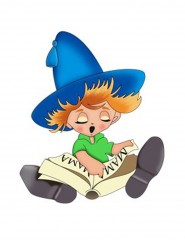 